REQUERIMENTO Nº 446/2018Requer Voto de pesar pelo falecimento do Sr. Renato Franco de Godoy, ocorrido recentemente. Excelentíssimo Senhor Prefeito Municipal, Nos termos do Art. 102, Inciso IV, do Regimento Interno desta Casa de Leis, requeiro a Vossa Excelência que se digne a registrar nos Anais desta Casa de Leis voto de profundo pesar pelo falecimento do Sr. Renato Franco de Godoy, ocorrido no último dia 23 de março.Requeiro, ainda, que desta manifestação seja dada ciência aos seus familiares, encaminhando cópia do presente a Rua Bárbara Alexandrina de Barros, 220- Jd. Santa Lúzia, neste município. Justificativa:Tinha 66 anos. Era filho de João Franco de Godoy e Italina Augusta Asbahr de Godoy, deixando inúmeros amigos. Benquisto por todos os familiares e amigos, seu passamento causou grande consternação e saudades, todavia sua memória há de ser cultuada por todos que em vida o amaram. Que Deus esteja presente nesse momento de separação e dor, para lhes dar força e consolo. É, pois, este o Voto, através da Câmara de Vereadores, em Homenagem póstuma e em sinal de solidariedade. Plenário “Dr. Tancredo Neves”, em 02 de abril de 2018.                          Paulo Cesar MonaroPaulo Monaro-Vereador Líder Solidariedade-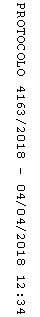 